大學入學考試中心109學年度學科能力測驗試題數學考科作答注意事項考試時間：100分鐘題型題數：單選題7題，多選題6題，選填題第A至G題共7題作答方式：用2B鉛筆在「答案卡」上作答；更正時，應以橡皮擦擦拭，切勿使用修正液（帶）。未依規定畫記答案卡，致機器掃描無法辨識答案者，其後果由考生自行承擔。選填題作答說明：選填題的題號是A，B，C，……，而答案的格式每題可能不同，考生必須依各題的格式填答，且每一個列號只能在一個格子畫記。請仔細閱讀下面的例子。      例：若第B題的答案格式是     ，而依題意計算出來的答案是，則考生必須分別在答案卡上的第18列的   與第19列的   畫記，如：



例：若第C題的答案格式是           ，而答案是時，則考生必須分別在答案卡的第20列的    與第21列的    畫記，如：


※試題後附有參考公式及可能用到的數值第壹部分：選擇題（占65分）一、單選題（占35分）說明：第1題至第7題，每題有5個選項，其中只有一個是正確或最適當的選項，請畫記在答案卡之「選擇（填）題答案區」。各題答對者，得5分；答錯、未作答或畫記多於一個選項者，該題以零分計算。1.	已知兩個直角三角形三邊長分別為3,4,5、5,12,13，分別為它們的一角，如下圖所示。試選出正確的選項。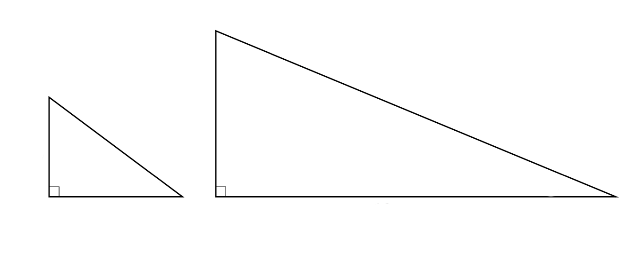 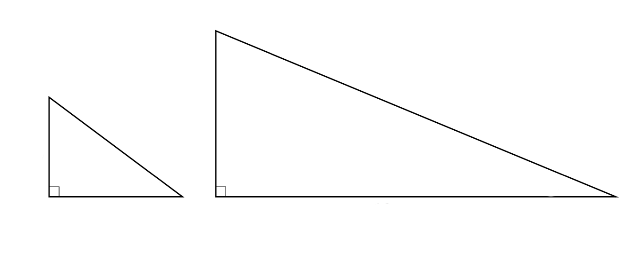 (1) (2) (3) (4) (5) 2.	空間中有相異四點，已知內積∙＝∙。試選出正確的選項。(1) ∙＝0(2) (3) 與平行(4) ∙＝0(5) 四點在同一平面上3.	如圖所示，為正六邊形之中心。試問下列哪個向量的終點落在內部（不含邊界）？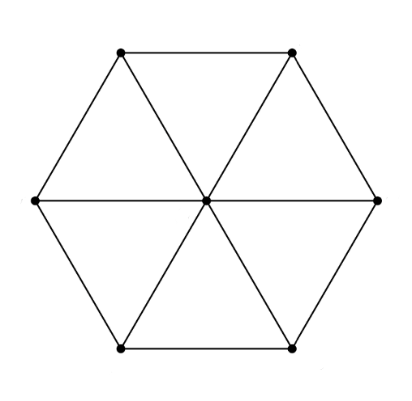 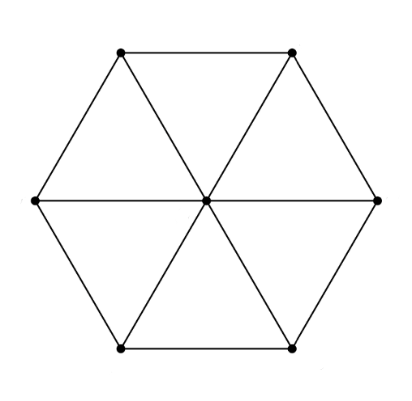 (1) ＝＋(2) ＝＋(3) ＝＋(4) ＝－(5) ＝－4.	令，，，試選出代表的選項。(1) 	(2) 	(3) (4) 	(5) 5.	試問數線上有多少個整數點與點的距離小於5，但與點的距離大於3？(1) 1個	(2) 4個	(3) 6個(4) 8個	(5) 10個6.	連續投擲一公正骰子兩次，設出現的點數依序為。試問發生的機率為多少？(1) 	(2) 	(3) 	(4) 	(5) 7.	坐標平面上，函數圖形上有兩點到原點距離皆為1。已知點坐標為，試問點坐標為何？(1) (2) (3) (4) (5) 二、多選題（占30分）說明：第8題至第13題，每題有5個選項，其中至少有一個是正確的選項，請將正確選項畫記在答案卡之「選擇（填）題答案區」。各題之選項獨立判定，所有選項均答對者，得5分；答錯1個選項者，得3分；答錯2個選項者，得1分；答錯多於2個選項或所有選項均未作答者，該題以零分計算。8.	有一個遊戲的規則如下：丟三顆公正骰子，若所得的點數恰滿足下列（A）或（B）兩個條件之一，可得到獎金100元；若兩個條件都滿足，則共得200元獎金；若兩個條件都不滿足，則無獎金。（A）三個點數皆為奇數或者皆為偶數（B）三個點數由小排到大為等差數列若已知有兩顆骰子的點數分別為1,3，且所得獎金為100元，則未知的骰子點數可能為何？(1) 2	(2) 3	(3) 4	(4) 5	(5) 69.	在坐標平面上，有一通過原點的直線，以及一半徑為2、圓心為原點的圓。為上相異2點，且分別與所夾的銳角皆為，試選出內積之值可能發生的選項。(1) 	(2)  	(3)  	(4)  	(5) 10.	考慮多項式，試選出正確的選項。(1) 的圖形和y軸交點的y坐標小於0(2) 有4個實根(3) 至少有一個有理根(4) 有一根介於0與1之間(5) 有一根介於1與2之間11.	設為實數且滿足、、。試選出正確的選項。(1) (2) (3) (4) (5) 成等比數列12.	下表是2011年至2018年某國總就業人口與農業就業人口的部分相關數據，各年度的人口以人數計，有些是以千人計，有些以萬人計，例如2011年總就業人口為1,070.9萬人，65歲以上男性農業就業人口為69.1千人。試根據表格資料選出正確的選項。(1) 從2013年至2018年，65歲以上的男性農業就業人口逐年遞增(2) 從2013年至2018年，50歲至64歲之男性農業就業人口逐年遞增(3) 上表中，每一年的男性農業就業人口占總就業人口的比率都小於百分之五(4) 上表中，每一年50歲至64歲之男性農業就業人口都少於49歲以下之男性農業就業人口(5) 就65歲以上之男性農業就業人口而言，2018年比2011年增加了不到一萬人13.	如示意圖，四面體中，和均為正三角形，。試選出正確的選項。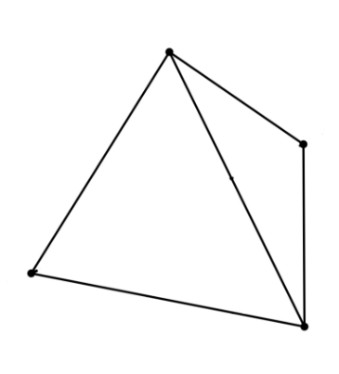 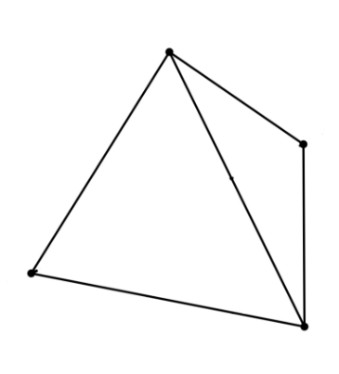 (1) (2) 是等腰三角形(3) 的面積大於的面積(4) (5) 平面OAB和平面OAC的夾角（以銳角計）小於第貳部分：選填題（占35分）說明：1.第A至G題，將答案畫記在答案卡之「選擇（填）題答案區」所標示的列號（14–36）2.每題完全答對給5分，答錯不倒扣，未完全答對不給分。A.	網路賣家以200元的成本取得某件模型，並以成本的5倍作為售價，差價即為利潤。但過了一段時間無人問津，因此賣家決定以逐次減少一半利潤的方式調降售價。若依此方式進行，則調降三次後該模型的售價為元。B.	有一按鈕遊戲機，每投幣一枚，可按遊戲機三次。第一次按下會出現黑色或白色的機率各為；第二或第三次按下，出現與前一次同色的機率為，不同色的機率為。今某甲投幣一枚後，按三次均出現同色的機率為。（化為最簡分數）C.	設為坐標平面上直線被平行線與所截的線段（含端點）。若直線與有交點，則的最小值為。D.	平面上有一箏形ABCD，其中，，。
則。（化為最簡根式）E.	空間中有三點、、。若直線通過點並與直線相交且垂直，則和直線的交點坐標為(, , )。F.	坐標平面上有一條拋物線，其上有四個點構成等腰梯形，且等腰梯形的對稱軸與的對稱軸重合。已知該等腰梯形的上底為4、下底為6、高為14，則 的焦距為。（化為最簡分數）G.	設計師為天文館設計以不銹鋼片製成的月亮形狀，其中有一款設計圖如右圖所示：圖中，圓弧是一個以點為圓心、為直徑的半圓，。圓弧的圓心在點，。圓弧與圓弧所圍出的灰色區域即為某一天所見的月亮形狀。設此灰色區域的面積為，其中為圓周率，為有理數，為整數，則（化為最簡分數），。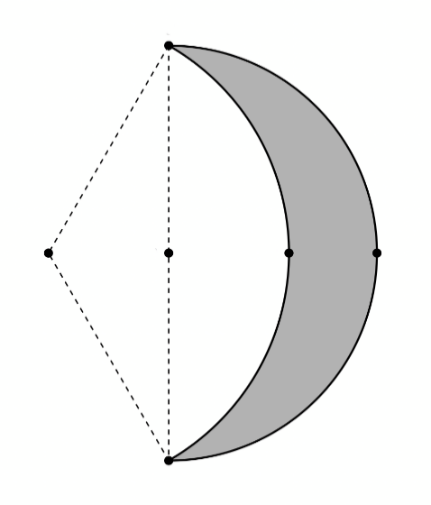 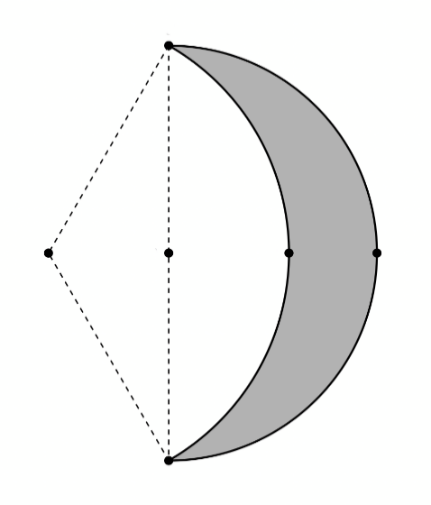 參考公式及可能用到的數值1.	首項為，公差為的等差數列前項之和為	首項為，公比為的等比數列前項之和為2.	三角函數的和角公式：3.	ABC的正弦定理： （R為ABC外接圓半徑）
ABC的餘弦定理：4.	一維數據，算術平均數
標準差5.	二維數據，相關係數
迴歸直線（最適合直線）方程式6.	參考數值：, , , , 7.	對數值：, , , 8.	角錐體積=底面積高就業人口就業人口就業人口男性農業就業人口按年齡別分男性農業就業人口按年齡別分男性農業就業人口按年齡別分男性農業就業人口按年齡別分年別總就業人口（萬人）農業就業人口（萬人）男性農業就業人口（千人）39歲以下（千人）40-49歲（千人）50-64歲（千人）65歲以上（千人）2011年1,070.954.2386.367.685.4164.269.12012年1,086.054.4394.967.587.0169.570.92013年1,096.754.4391.566.683.9171.369.72014年1,107.954.8391.265.879.8173.072.62015年1,119.855.5403.171.776.9181.373.22016年1,126.755.7404.577.477.4176.473.32017年1,135.255.7405.173.978.1178.374.82018年1,143.456.1415.172.078.8184.979.4